	                   Východočeské soutěže                            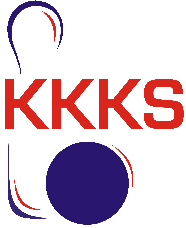 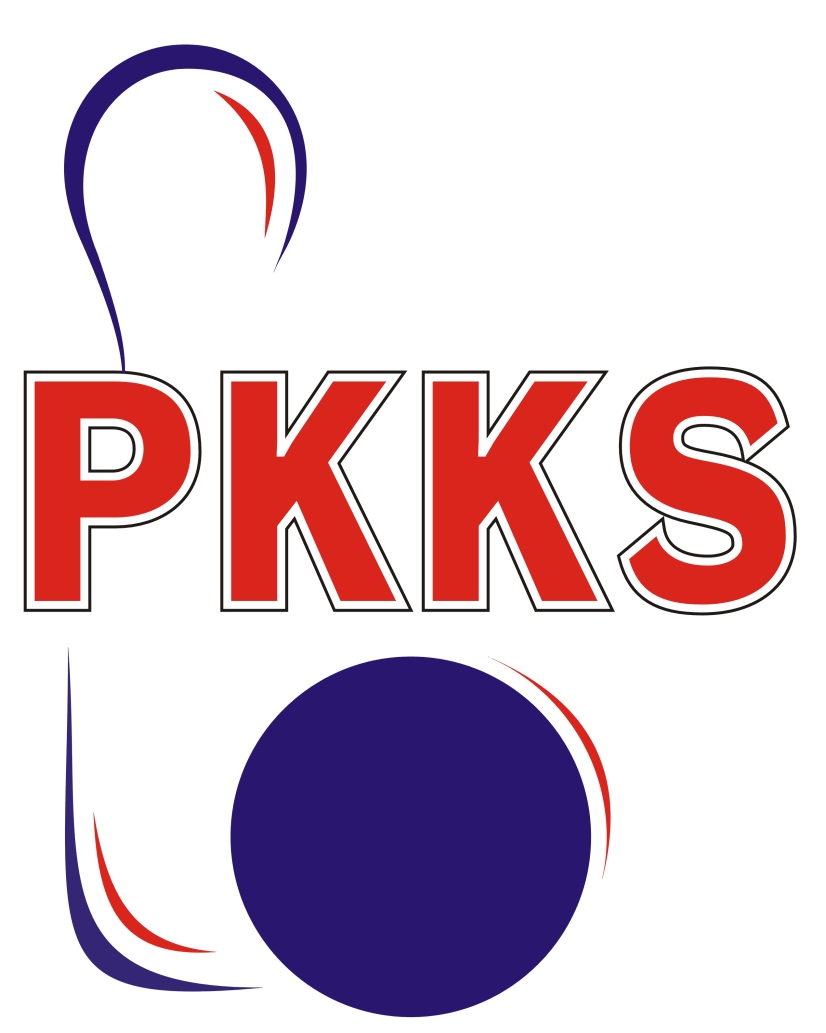                                                                   skupina B                                           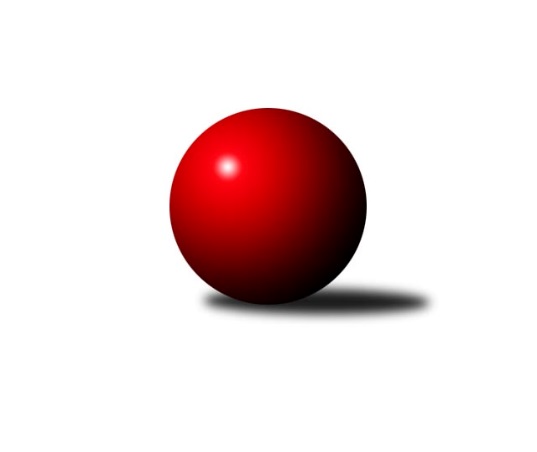 Č.8Ročník 2023/2024	3.11.2023Nejlepšího výkonu v tomto kole: 1736 dosáhlo družstvo: TJ Jilemnice AVýchodočeská soutěž skupina B 2023/2024Výsledky 8. kolaSouhrnný přehled výsledků:SKPK DONAP H. Králové C	- TJ Nová Paka D	10:2	1701:1481		1.11.KK Zalabák Smiřice C	- HC Březovice A	8:4	1608:1513		1.11.TJ Nová Paka C	- SKK Hořice C	2:10	1471:1637		2.11.SKK Jičín C	- TJ Jilemnice A	4:8	1712:1736		2.11.TJ Tesla Pardubice C	- SKPK DONAP H. Králové B	2:10	1609:1673		3.11.Tabulka družstev:	1.	SKPK DONAP H. Králové C	7	6	0	1	62 : 22 	 1564	12	2.	TJ Jilemnice A	8	6	0	2	62 : 34 	 1638	12	3.	SKK Jičín C	8	5	0	3	62 : 34 	 1683	10	4.	TJ Tesla Pardubice C	8	5	0	3	52 : 44 	 1558	10	5.	SKK Hořice C	6	4	0	2	49 : 23 	 1672	8	6.	HC Březovice A	7	3	0	4	38 : 46 	 1534	6	7.	SKPK DONAP H. Králové B	8	3	0	5	39 : 57 	 1551	6	8.	TJ Nová Paka D	8	3	0	5	38 : 58 	 1483	6	9.	TJ Nová Paka C	8	2	0	6	26 : 70 	 1472	4	10.	KK Zalabák Smiřice C	8	1	0	7	28 : 68 	 1521	2Podrobné výsledky kola:	 SKPK DONAP H. Králové C	1701	10:2	1481	TJ Nová Paka D	Roman Klíma	 	 203 	 210 		413 	 0:2 	 424 	 	207 	 217		Vít Havlín	Nikola Voglová	 	 176 	 191 		367 	 2:0 	 335 	 	172 	 163		Marcela Křížková	Denis Džbánek	 	 246 	 224 		470 	 2:0 	 371 	 	166 	 205		Miroslav Špicar	Jonáš Bezdíček	 	 227 	 224 		451 	 2:0 	 351 	 	183 	 168		Martin Křížekrozhodčí: Jaroslav NěmečekNejlepší výkon utkání: 470 - Denis Džbánek	 KK Zalabák Smiřice C	1608	8:4	1513	HC Březovice A	Aleš Kovář	 	 218 	 218 		436 	 2:0 	 375 	 	197 	 178		Miloš Čížek	Luděk Sukup	 	 194 	 214 		408 	 0:2 	 430 	 	229 	 201		Jiří Hakl	Milan Seidl	 	 174 	 174 		348 	 0:2 	 353 	 	167 	 186		Petr Slavík	Jaroslav Hažva	 	 221 	 195 		416 	 2:0 	 355 	 	185 	 170		Jaromír Píseckýrozhodčí: Jaroslav HažvaNejlepší výkon utkání: 436 - Aleš Kovář	 TJ Nová Paka C	1471	2:10	1637	SKK Hořice C	Lucie Tomčo	 	 150 	 173 		323 	 0:2 	 463 	 	230 	 233		Ondřej Černý	Pavel Beyr	 	 178 	 224 		402 	 0:2 	 407 	 	203 	 204		Ondřej Duchoň	Eva Šurdová	 	 216 	 182 		398 	 2:0 	 372 	 	173 	 199		Vít Černý	Jan Soviar	 	 174 	 174 		348 	 0:2 	 395 	 	214 	 181		Ondřej Košťálrozhodčí: Jan SoviarNejlepší výkon utkání: 463 - Ondřej Černý	 SKK Jičín C	1712	4:8	1736	TJ Jilemnice A	Alena Šedivá	 	 217 	 221 		438 	 2:0 	 423 	 	202 	 221		Pavel Müller	Vladimír Řeháček	 	 199 	 197 		396 	 0:2 	 425 	 	215 	 210		Marek Zívr	Zbyněk Hercík	 	 220 	 205 		425 	 0:2 	 447 	 	222 	 225		Lukáš Sýs	Jiří Čapek	 	 224 	 229 		453 	 2:0 	 441 	 	228 	 213		Petr Čermákrozhodčí: Roman BurešNejlepší výkon utkání: 453 - Jiří Čapek	 TJ Tesla Pardubice C	1609	2:10	1673	SKPK DONAP H. Králové B	Vít Musil	 	 173 	 206 		379 	 0:2 	 419 	 	217 	 202		Josef Pardubský	Monika Nováková	 	 208 	 206 		414 	 2:0 	 390 	 	203 	 187		František Beránek	Marek Crlík	 	 202 	 203 		405 	 0:2 	 423 	 	211 	 212		Jiří Prokop	Lukáš Doubek	 	 205 	 206 		411 	 0:2 	 441 	 	223 	 218		Jaroslav Gütlerrozhodčí: Marek CrlíkNejlepší výkon utkání: 441 - Jaroslav GütlerPořadí jednotlivců:	jméno hráče	družstvo	celkem	plné	dorážka	chyby	poměr kuž.	Maximum	1.	Ondřej Černý 	SKK Hořice C	455.50	313.9	141.6	4.1	4/4	(485)	2.	Denis Džbánek 	SKPK DONAP H. Králové C	445.53	297.7	147.9	4.3	3/3	(495)	3.	Luděk Sukup 	KK Zalabák Smiřice C	436.38	304.9	131.5	8.0	4/5	(487)	4.	Petr Čermák 	TJ Jilemnice A	433.20	300.8	132.4	6.1	5/6	(486)	5.	Alena Šedivá 	SKK Jičín C	431.25	300.1	131.2	8.5	4/4	(477)	6.	Jiří Čapek 	SKK Jičín C	423.75	306.9	116.8	9.2	4/4	(476)	7.	Zbyněk Hercík 	SKK Jičín C	421.17	290.9	130.3	10.8	3/4	(439)	8.	Lukáš Sýs 	TJ Jilemnice A	420.93	291.3	129.7	9.7	5/6	(447)	9.	Marek Zívr 	TJ Jilemnice A	420.25	290.3	130.0	7.4	4/6	(439)	10.	Vladimír Řeháček 	SKK Jičín C	419.30	304.1	115.2	14.8	4/4	(471)	11.	Ondřej Duchoň 	SKK Hořice C	419.25	291.6	127.6	8.3	4/4	(467)	12.	Jaroslav Hažva 	KK Zalabák Smiřice C	419.00	295.0	124.0	6.4	5/5	(470)	13.	Jaroslav Gütler 	SKPK DONAP H. Králové B	417.40	287.1	130.4	8.0	5/5	(472)	14.	Oldřich Hubáček 	TJ Tesla Pardubice C	415.17	292.3	122.8	10.8	3/3	(420)	15.	Ondřej Košťál 	SKK Hořice C	406.83	295.3	111.5	11.5	3/4	(439)	16.	Pavel Müller 	TJ Jilemnice A	405.78	290.9	114.8	10.8	6/6	(428)	17.	Jiří Hakl 	HC Březovice A	404.27	286.8	117.5	8.1	5/5	(430)	18.	Vít Havlín 	TJ Nová Paka D	402.25	285.2	117.0	12.7	4/4	(424)	19.	Kamil Dvořák 	TJ Tesla Pardubice C	401.00	277.5	123.5	11.0	3/3	(410)	20.	Miloš Fajfer 	TJ Nová Paka D	400.38	282.9	117.5	9.1	4/4	(419)	21.	Vít Černý 	SKK Hořice C	400.38	288.5	111.9	10.4	4/4	(441)	22.	Lukáš Doubek 	TJ Tesla Pardubice C	396.88	274.8	122.1	10.1	2/3	(411)	23.	Roman Klíma 	SKPK DONAP H. Králové C	393.53	276.1	117.4	9.6	3/3	(461)	24.	Josef Pardubský 	SKPK DONAP H. Králové B	389.45	282.6	106.9	12.2	5/5	(464)	25.	Pavel Beyr 	TJ Nová Paka C	389.17	275.3	113.8	8.5	4/4	(433)	26.	Eva Šurdová 	TJ Nová Paka C	381.67	274.7	106.9	13.1	3/4	(417)	27.	Miloš Čížek 	HC Březovice A	381.07	281.3	99.8	13.9	5/5	(395)	28.	Petr Slavík 	HC Březovice A	379.00	263.4	115.6	12.9	4/5	(415)	29.	Marek Crlík 	TJ Tesla Pardubice C	378.56	272.6	106.0	11.1	3/3	(432)	30.	Květoslava Milotová 	TJ Jilemnice A	378.50	266.8	111.8	12.0	4/6	(440)	31.	Irena Šrajerová 	SKPK DONAP H. Králové B	378.00	274.5	103.5	13.8	4/5	(423)	32.	Bohuslav Trejtnar 	SKPK DONAP H. Králové C	375.50	262.2	113.3	13.7	3/3	(435)	33.	Jana Vydrová 	TJ Nová Paka D	369.67	276.7	93.0	14.8	3/4	(405)	34.	Aleš Kovář 	KK Zalabák Smiřice C	367.92	264.8	103.1	14.3	4/5	(436)	35.	Vít Musil 	TJ Tesla Pardubice C	362.67	258.3	104.3	12.3	3/3	(379)	36.	Jaromír Písecký 	HC Březovice A	360.75	265.3	95.5	15.0	4/5	(375)	37.	Milan Seidl 	KK Zalabák Smiřice C	358.13	258.6	99.5	15.8	4/5	(389)	38.	Jan Soviar 	TJ Nová Paka C	344.17	252.3	91.8	18.0	4/4	(399)	39.	Jiří Machač 	SKPK DONAP H. Králové B	340.88	249.1	91.8	15.6	4/5	(373)	40.	Nikola Voglová 	SKPK DONAP H. Králové C	337.44	252.1	85.3	18.6	3/3	(389)	41.	Martin Křížek 	TJ Nová Paka D	336.11	248.6	87.6	19.2	3/4	(361)	42.	Lucie Tomčo 	TJ Nová Paka C	335.25	243.9	91.4	16.1	4/4	(369)		Jiří Prokop 	SKPK DONAP H. Králové B	445.50	311.0	134.5	6.5	2/5	(468)		Jonáš Bezdíček 	SKPK DONAP H. Králové C	437.00	304.4	132.6	8.0	1/3	(451)		Jaroslav Weihrauch 	TJ Nová Paka D	432.00	284.0	148.0	10.0	1/4	(432)		Jakub Soviar 	TJ Nová Paka C	417.17	291.3	125.8	7.0	2/4	(435)		Monika Nováková 	TJ Tesla Pardubice C	408.80	290.6	118.2	8.6	1/3	(420)		František Beránek 	SKPK DONAP H. Králové B	392.50	277.5	115.0	11.5	2/5	(395)		František Čermák 	SKK Jičín C	390.00	287.0	103.0	14.0	2/4	(390)		Vratislav Fikar 	HC Březovice A	380.22	272.3	107.9	9.0	3/5	(398)		Josef Antoš 	TJ Nová Paka C	372.00	283.0	89.0	11.0	1/4	(372)		Adéla Fikarová 	SKK Hořice C	367.00	262.0	105.0	12.0	1/4	(367)		Vít Paliarik 	KK Zalabák Smiřice C	364.00	256.0	108.0	15.8	2/5	(385)		Miroslav Špicar 	TJ Nová Paka D	344.00	257.5	86.5	19.0	2/4	(371)		Marcela Křížková 	TJ Nová Paka D	335.00	254.0	81.0	21.0	1/4	(335)		Milena Seidlová 	KK Zalabák Smiřice C	307.56	229.1	78.4	24.0	3/5	(323)Sportovně technické informace:Starty náhradníků:registrační číslo	jméno a příjmení 	datum startu 	družstvo	číslo startu
Hráči dopsaní na soupisku:registrační číslo	jméno a příjmení 	datum startu 	družstvo	Program dalšího kola:9. kolo9.11.2023	čt	18:00	TJ Nová Paka D - SKK Jičín C	10.11.2023	pá	17:00	SKPK DONAP H. Králové B - KK Zalabák Smiřice C	10.11.2023	pá	17:00	SKK Hořice C - TJ Tesla Pardubice C	10.11.2023	pá	17:00	TJ Jilemnice A - TJ Nová Paka C	10.11.2023	pá	17:00	HC Březovice A - SKPK DONAP H. Králové C	Nejlepší šestka kola - absolutněNejlepší šestka kola - absolutněNejlepší šestka kola - absolutněNejlepší šestka kola - absolutněNejlepší šestka kola - dle průměru kuželenNejlepší šestka kola - dle průměru kuželenNejlepší šestka kola - dle průměru kuželenNejlepší šestka kola - dle průměru kuželenNejlepší šestka kola - dle průměru kuželenPočetJménoNázev týmuVýkonPočetJménoNázev týmuPrůměr (%)Výkon6xDenis DžbánekHradec Králové C4705xOndřej ČernýHořice C123.044635xOndřej ČernýHořice C4636xDenis DžbánekHradec Králové C112.84704xJiří ČapekJičín C4531xAleš KovářSmiřice C112.424365xJonáš BezdíčekHradec Králové C4512xJiří HaklBřezovice A110.874302xLukáš SýsJilemnice 4473xJaroslav GütlerHradec Králové B110.154412xPetr ČermákJilemnice 4412xJiří ČapekJičín C108.31453